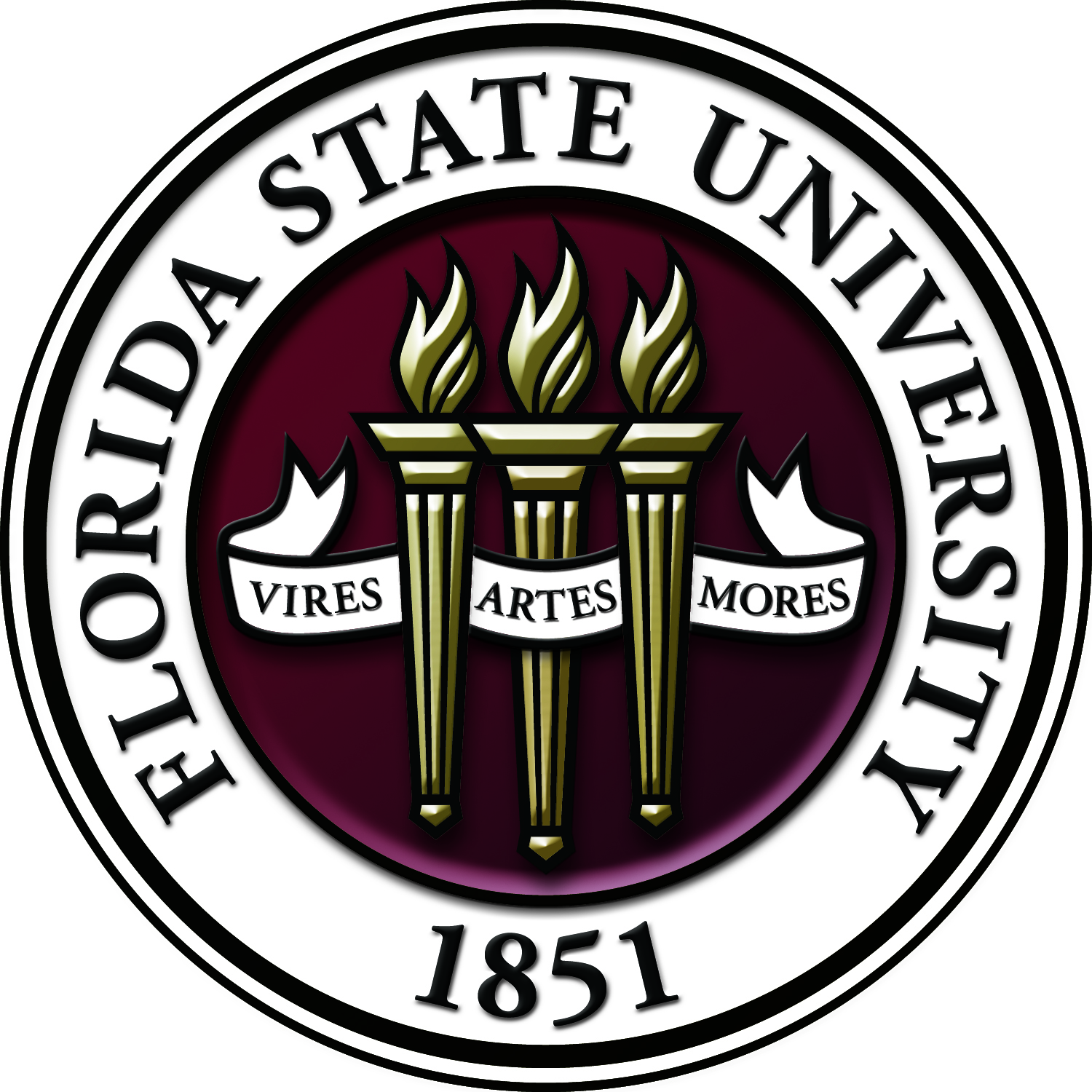 Colleen M. HarmelingDr. Persis E. Rockwood School of Marketing  College of Business  Florida State University             Tallahassee, FL 32306  Phone: (850) 644-7449  Email: charmeling@fsu.eduACADEMIC APPOINTMENTS HONORARY APPOINTMENTSRESEARCHResearch Interests: Stakeholder engagement theory and strategy with an emphasis on healthcare decision making, relationship dynamics, customer experience design, relationship recovery, and morality in business-to-business, service, and retail markets Publications (*junior faculty or doctoral student):Rachel Hochstein*, Colleen M. Harmeling, Taylor Perko*(2024). “Toward a Theory of Consumer Digital Trust: Meta Analytic Evidence of its Role in the Effectiveness of User-Generated Content,” Journal of Academy of Marketing Science.Mende, Martin; Maura Scott, Valentina Ubal,* Corinne Hassler,* Colleen M. Harmeling, Robert Palmatier (2023). “Personalized Communication as a Platform for Service Inclusion? Initial Insights into Interpersonal and AI-Based Personalization for Stigmatized Consumers,” Journal of Service Research. Bettencourt, Lance A., Colleen M. Harmeling, Yashoda Bhagwat, Mark Houston (2022). “Consumer Job Journey,” Journal of Service Research. Lead articleAksoy, Lerzan, Sandhya Banda*, Colleen M. Harmeling, Timothy L. Keiningham, Anita Pansari (2021). “Marketing’s Role in Multi-Stakeholder Engagement, International Journal of Research in Marketing. Harmeling, Colleen M., Martin Mende, Maura Scott, Robert W. Palmatier (2021). “Marketing, Through the Eyes of the Stigmatized,” Journal of Marketing Research, 58(2), 223-45.Lead articleFinalist for the 2022 Paul E. Green AwardFinalist for the AMA-EBSCO-RRBM Award for Responsible Research in MarketingFeatured in the American Marketing Association’s Exploring New Research on Marketing in the Healthcare Sector https://www.ama.org/2020/08/18/promoting-research-on-marketing-in-the-healthcare-sector/Krafft, Manfred, V. Kumar, Colleen M. Harmeling, Siddharth Singh, Ting Zhu, Jialie Chen, Tom Duncan, Whitney Fortin, Erin Rosa (2021). “Insight is Power: Understanding the Terms of the Consumer-Firm Data Exchange,” Journal of Retailing.Henderson, Conor, Lena Steinhoff, Colleen M. Harmeling, and Robert W. Palmatier (2020). “Customer Inertia Marketing,” Journal of Academy of Marketing Science. Winner of the 2015 Robert D. Buzzel MSI Best Paper AwardHarmeling, Colleen M., Alexander Bleier, and Robert W. Palmatier (2019). “How to Design Product Pages that Increase Online Sales,” Harvard Business Review, HBR.com, November 14, 2019, https://hbr.org/2019/11/how-to-design-product-pages-that-increase-online-salesFeature article on HBR.com November 14th, 2019Featured in Harvard Business Review Special Issue, “Best of HBR.com 2022,” February 2023 Featured on Harvard Business Review LinkedInBleier, Alexander, Colleen M. Harmeling, and Robert W. Palmatier (2019). “Creating Effective Online Customer Experiences,” Journal of Marketing (March).Nominated for the 2019 Marketing Science Institute/H. Paul Root AwardMSI Grant Recipient $16,500Featured in Marketing Science Working Paper SeriesFeatured as a Keller Center Research Report, https://www.baylor.edu/business/kellercenter/news.php?action=story&story=217500Featured in Florida State University NewsletterFeatured on SiriusXM Radio’s Marketing Matters powered by the Wharton SchoolFeatured in Academy of Marketing Science Scholarly Insights: https://www.ama.org/2019/04/17/how-to-structure-product-page-design-for-ecommerce-success/Featured in Marketing News, American Marketing Association, September 2019, p. 22-23Featured on Journal of Marketing Twitter and LinkedInPart of the Journal of Marketing in the Classroom SeriesHarmeling, Colleen M., Eric Fang, Robert W. Palmatier, and Dianwen Wang (2017). “Group Marketing: Theory, Mechanisms and Dynamics,” Journal of Marketing, (July), pp. 1-24. Nominated for the 2022 Sheth Foundation/Journal of Marketing AwardWinner of the 2017 Journal of Marketing Shelby D. Hunt/Harold H. Maynard AwardNominated for the 2017 Marketing Science Institute/H. Paul Root AwardLead article for July issueFeatured in Marketing Science Institute Working Paper SeriesSelected as part of the AMA Scholarly Insights SeriesSelected as a featured article in Blast from the Past-Editor Pick Harmeling, Colleen M., Jordan W. Moffett*, Mark J. Arnold, Brad D. Carlson (2017). “Toward a Theory of Customer Engagement Marketing,” Journal of Academy of Marketing Science, 45 (April), 312-35.44,600+ reads (Researchgate) and 1,000+ citations (Google Scholar)Harmeling, Colleen M., Robert W. Palmatier, Mark B. Houston, Mark J. Arnold, and Stephen A. Samaha (2015). “Transformational Relationship Events,” Journal of Marketing, 79 (September), pp. 39-62. Winner of the Center for Service Leadership Leading Edge Service Research AwardFeatured in Adweek, one of only three COVID-19 articles made free to the public; https://www.adweek.com/brand-marketing/3-elements-of-your-brand-that-can-shine-through-in-these-harrowing-times/Selected as part of Marketing Science Institute’s Journal Selection SeriesFeatured on CustomerThink, Center for Service Leadership, and Business2Community blogsFinalist for Institute for the Study of Business Markets Dissertation AwardSelected as part of the AMA Scholarly Insights SeriesFeatured as a Keller Center Research Report, September 2016Featured in Marketing Science Working Papers SeriesHarmeling, Colleen M., Peter Magnusson, and Nitish Singh. “Beyond Anger: A Deeper Look at Customer Animosity,” (2015). Journal of International Business Studies, 46 (7), 676-93. Books, Book Chapters, and Published Marketing Science Institute Working Papers: Jordan W. Moffett*, Daniel Sheehan, Colleen M. Harmeling, Patrick Fennell*, and Robert W. Palmatier. “Calibrating Online Influencer Marketing Posts for Enhanced Brand Performance,” Marketing Science Institute Working Paper Series, https://www.msi.org/working-paper/calibrating-online-influencer-marketing-posts-for-enhanced-brand-performance.Featured as a MSI Webinar (2024), “Designing Influencer Marketing Content for Enhanced Consumer Experience and Brand Performance”Palmatier, Robert W., V. Kumar, and Colleen M. Harmeling, eds (2017). Customer Engagement Marketing. London, England: Palgrave Macmillan, 9783319619842. Over 89,000+ chapter downloadsHarmeling, Colleen M., Jordan W. Moffett*, and Robert W. Palmatier. (2017). “Future Research Directions in Customer Engagement Marketing,” In Customer Engagement Marketing, V. Kumar, Robert W. Palmatier, and Colleen M. Harmeling, Eds. London, England: Palgrave MacMillan, 9783319619842.Harmeling, Colleen M. and Robert W. Palmatier (2019). “Relationship Dynamics: Understanding Continuous and Discontinuous Relationship Change,” In Handbook of Research on Distribution Channels, Charles A. Ingene, and Rajiv P. Dant, Eds. Northampton, Massachusetts: Edward Elgar Publishing, https://www.e-elgar.com/shop/handbook-of-research-on-distribution-channels. Harmeling, Colleen M., Eric Fang, Robert W. Palmatier, and Dianwen Wang (2016). “Group Marketing,” Marketing Science Institute Working Paper Series, http://www.msi.org/reports/group-marketing/  Harmeling, Colleen M., Robert W. Palmatier, Mark B. Houston, and Mark J. Arnold (2015). “Effect of Transformational Relationship Events on Exchange Performance,” Marketing Science Institute Working Papers Series, http://www.msi.org/reports/effect-of-transformational-relationship-events-on-exchange-performance/ Beck, Joshua T., Colleen M. Harmeling, Conor M. Henderson, and Yashoda Bhagwat. “Economic Inequality, Trust, and Brand Leadership,” (2016) Marketing Science Institute Working Paper Series, http://www.msi.org/reports/economic-inequality-trust-and-brand-leadership/  Mende, Martin, Colleen M. Harmeling, Maura Scott, and Robert W. Palmatier (2017). “Effective Customer Engagement Strategies in Healthcare: The Role of Stigma,” Marketing Science Institute Working Paper Series, http://www.msi.org/reports/effective-customer-engagement-strategies-in-health-care-the-role-of-stigma/  Bleier, Alexander, Colleen M. Harmeling, and Robert W. Palmatier (2017). “How Firms can Shape the Customer Experience for Greater Success in Online Retailing,” Marketing Science Institute Working Paper Series, http://www.msi.org/reports/how-firms-can-shape-the-customer-experience-for-greater-success-in-online-retailing/ Under Review or Revisions (*junior faculty or doctoral student):Hochstein, Rachel*, Ela Veresiu, Colleen M. Harmeling. “Moralization of Everyday Consumption Practices,” (preparing for third round review at Journal of Consumer Research). Winner of a 2020 Association for Consumer Research Grant on Transformational Consumer ResearchNominated for best paper at Consumer Culture Theory Conference, 2022Finalist for Colorado State University’s Business for a Better World Dissertation Award, 2022 Moffett, Jordan W., Patrick B. Fennell, Colleen M. Harmeling, Daniel E. Sheehan, Alexander Bleier, “A Taguchi Approach to Large-Scale Experimental Designs: A Powerful and Efficient Tool for Marketing Research,” (revision requested at Journal of Academy of Marketing Science). Pugh, Harrison B.*, Colleen M. Harmeling, Michael K. Brady, Justin M. Lawrence, and Andrew Crecelius, “Consumer Moral Sensemaking,” (preparing for resubmission to Journal of Marketing Research). Winner of the 2018 William O. Bearden Doctoral Research AwardJordan W. Moffett*, Daniel Sheehan, Colleen M. Harmeling, Patrick Fennell*, and Robert W. Palmatier. “Consumer-Influencer Touchpoint Experience,” (under review at Journal of Marketing Research).Featured in Marketing Science Working Papers SeriesAlmashayekhi, Abdullah*, Colleen M. Harmeling and Ruby Lee. “Borrowing Benevolence: How Partner Character Determines Interfirm Reputation Spillovers,” (preparing for resubmission to Journal of Marketing Research). Hochstein, Rachel*, Abdullah Almashayekhi*, Colleen M. Harmeling and Ruby Lee. “Gauging Generosity: When do Philanthropic Sponsorships Increase Firm Value,” (preparing for resubmission to Journal of Academy of Marketing Science). Almaguer, Jacob*, Reto Felix, and Colleen M. Harmeling. “Emoji Marketing: Toward a Theory of Brand Paralinguistics,” (under fourth round review at International Journal of Research in Marketing). Jung, Hyeyoon,* Peter Magnusson, Colleen M. Harmeling, “Reexamining Consumer Foreign Bias toward Service Providers: Role of International Conflicts in Consumer Healthcare Decision-Making,” (under second round review at Journal of Service Research). Beck, Joshua T., Colleen M. Harmeling, Connor M. Henderson, and Yashoda Bhagwat. “Economic Inequality and the Erosion of Trust in Brand Leaders,” (preparing for resubmission to Marketing Science). Mengtain (Montina) Jiang*, Anlamlier, Eda*, Sevinc Ulu, Colleen M. Harmeling. “Inclusive Advertising Effectiveness: Balancing Perceptions of Ad Relevance and Taboo,” (under review at Journal of Advertising). Winner of a 2021 Center for Positive Marketing and ANA Foundation Research Grant Work in Progress: Welden, Roman,* Kelly Hewett, Michael Haenlein, Colleen M. Harmeling, “Video Games as a Marketing Channel: Toward a Theory of Immersive Digital Marketing,” targeted for Journal of Marketing. Mujica, Samantha, Eunho Park, Tatiana Fajardo, Colleen M. Harmeling, “Cultural Movements and Brand Chatter,” targeted Journal of Marketing Research.  Harmeling, Colleen M., Nooshin Warren, and Joshua T. Beck. “Fit, Fame, and Folly: Effect of Endorser’s Negative Behavior on Brand Performance,” targeted for Journal of Marketing (event study complete and currently crafting manuscript). Anlamlier, Eda*, Colleen M. Harmeling, Mengtain (Montina) Jiang*. “Understanding Moralistic Tensions in Inclusive Marketing,” targeted for Journal of Consumer Research (analyzing data). Winner of a 2021 Center for Positive Marketing and ANA Foundation Research Grant Media Appearances: National Public Radio, “Halloween is a Big Party. But if it Stresses You Out, You're Not Alone,” (discussing the role of morality in consumers decision-making), 2023 Marketing Science Institute, “MSI Webinar: Designing Influencer Marketing Content for Enhanced Consumer Experiences and Brand Performance,” 2024American Marketing Association, “The Impact of CX: Exploring Customer Experience,” AMA Members Only Webinar Series, 2024Conference Presentations and Invited Presentations:“Market Mediate Intimate Self Extensions,” Consumer Culture Theory, San Diego, CA, 2024“Role of Generative Artificial Intelligence for Marketing in Government and Healthcare,” AMA Winter Academic Conference, St. Petersburg, FL 2024“The Cultural Negotiation of Practice Categories: The Case of Self-Care Consumption,” Chicago Consumer Culture Community – C4, Chicago, IL 2024“Moral Hazards in Medical Decision-Making: The Role of Insurance in Shaping Consumers’ Medical Decisions,” AMA Winter Academic Conference, St. Petersburg, FL 2024“Consumers’ Self-Extension Strategies in Online Dating Marketplaces,” AMA Winter Academic Conference, St. Petersburg, FL 2024“Designing Influencer Marketing Content for Enhanced Consumer Experiences and Brand Performance,” Marketing Science Institute Webinar Series, 2024“Consumption Conflict in Health and Wellness Markets,” AMA Winter Academic Conference, St. Petersburg, FL 2024“Consumer-Influencer Touchpoint Experiences: Designing Influencer Marketing Content,” American Marketing Association Summer Conference, 2024“Customer Experience,” Invited Presentation, American Marketing Association, AMA Members Only Webinar Series, 2024“Moralization of Everyday Consumption Practices,” Invited Presentation, University of Texas Arlington, TX 2023“Digital Realities and Consumption,” Invited Presentation, Texas Christian University, TX 2023“Theory of Consumer Digital Trust,” Invited Presentation, University of Texas Rio Grande Valley, TX 2023“The Modern Customer Experience: Morality and Our Digital Reality,” AMA/Sheth Foundation Consortium, BI Nowegian Business School, Oslo, Norway, 2023 “Morality and Consumption: New Paradigms for a New World,” Journal of Marketing Special Session, Winter AMA, Nashville, TN, 2023“Influencers and Virtual Consumers,” Special Session, Winter AMA, Nashville, TN, 2023“Self-Centered Care Consumption: How Consumers Care for Themselves” Consumer Culture Theory, University of Oregon, Corvallis, OR 2022“Moralistic Tensions in Taboo-based Marketing: The Case of OkCupid's DTF Campaign,” NA - Advances in Consumer Research, Denver, 2022“Moralistic Tensions in Taboo-based Marketing: The Case of OkCupid's DTF Campaign,” American Marketing Association Summer Conference, Chicago, 2022 “Targeting Through Taboo: Understanding Moralistic Tensions in Positive Marketing,” American Marketing Association Winter Conference Las Vegas, 2022 “Targeting Through Taboo: Understanding Moralistic Tensions in Positive Marketing,” Joint Conference for Positive Marketing and the ANA Education Foundation (AEF), 2022 “Self-Centered Care Consumption: How Consumers Care for Themselves,” Southeastern Marketing Symposium, University of Georgia, Athens, GA 2022“Market-Mediated Wellness: How Markets Enable and Inhibit Consumer Wellness,” AMA Winter Academic Conference, Las Vegas, NV 2022“Caregiving: Navigating Tensions of Caring for Self and Others,” Association for Consumer Research Conference, Virtual 2021“Generating Ideas: Stories of Manuscript Origins,” Invited Presentation, University of Pittsburg, PA, 2022“Morality and Consumption: Theory, Moral Sensemaking, and Managing Moral Disruptions,” Invited Presentation, George Mason University, Washington, DC, 2022“Morality and Consumption: Theory, Mechanisms, and Managing Moral Disruptions,” Invited Presentation, University of Kentucky, Lexington, KY, 2022“Morality and Consumption: Theory, Mechanisms, and Managing Moral Disruptions,” Invited Presentation, University of Missouri, Columbia, MO, 2022“Morality and Consumption: How Moral Considerations Affect Donor Decision-Making,” Invited Presentation, Vienna University of Economics and Business, Vienna, Austria, 2022“Time Related Dynamics in Marketing,” Winter American Marketing Association, Las Vegas, NV, 2022“Solidarity in the Marketplace: A Unifying Concept to Address Social Divide,” Winter American Marketing Association, Las Vegas, NV, 2022“Market-Mediated Wellness: How Markets Enable and Inhibit Consumer Wellness,” Winter American Marketing Association, Las Vegas, NV, 2022“Targeting Through Taboo: Exploring Moralistic Tensions in Positive Marketing,” Winter American Marketing Association, Las Vegas, NV, 2022“Managing Moral Misalignments and their Effect on Firm Performance,” Invited Presentation, Texas Tech University, Lubbock, TX, 2021 “Consumers as Brand Managers: Exclusion and Status in Communities,” Academy of Marketing Science Annual Conference, 2020“Effective Winback Window Strategies,” Summer American Marketing Association, San Francisco, CA, 2020 “Marketing Through the Eyes of the Stigmatized: Evidence from Online Healthcare Programs,” Invited Presentation, JAMS Thought Leader Conference on Creating Customer, Firm, and Social Value through Cutting-Edge Digital Technologies, London, England, 2020“Relative Generosity: When do Philanthropic Sponsorships Increase Firm Value,” Invited Presentation, Contemporary Developments in Global Marketing Research, Winter Academy of Marketing Association, San Diego, CA, 2020“Marketing, Through the Eyes of the Stigmatized,” Cole Seminar Series, Kennasaw State University, 2020“Marketing, Through the Eyes of the Stigmatized,” Invited Talk at Arizona State University, 2019“The Age of Big Data: Using Unstructured Data to Inform Marketing Theory and Practice,” Special Session with Dhruv Grewal, Ashlee Humphreys, Hope Schau, Gerald Tellis, Summer AMA, Chicago, 2019“Understanding Worldviews and Metaphors to Improve Theory Building,” Invited Talk at Oklahoma State University, Executive Ph.D. Program, 2019“Marketing, Through the Eyes of the Stigmatized,” State of Florida, Marketing Research Camp, University of Central Florida, Orlando, FL, 2019 “Relative Generosity: Factors Altering the Effectiveness of Cause Sponsorship,” AMA Global Marketing SIG Conference, Buenos Aires, Argentina, 2019“Identity-Based Defections: Unique Psychological States and Reacquisition Strategies,” Organizational Frontline Research Symposium, Austin, TX, 2019“Relationship Marketing to Customer Engagement: Panel Discussing the Evolution of the Customer Relationship,” Special Session with Katherine Lemon, Roland Rust, Peter Verhoef, Winter AMA, Austin, 2019 “Managing the Shopping Experience for Greater Success in Online Retailing,” Winter AMA, New Orleans, LA, 2018 “Investigating the Winback Window: Effective Strategies for Reacquiring Passive and Active Defectors”, Winter AMA, New Orleans, LA, 2018“Effective Selling On The Web: How Content Factors Influence The Performance Of Online Product Listings,” INFORMS Marketing Science Conference, Los Angeles, CA, 2017“The Sanctuary Effect of Engagement Marketing for Stigmatized Customer,” JAMS Thought Leaders in Consumer-Based Strategy Conference, Amsterdam, 2017“How Firms Can Shape the Shopping Experience for Greater Success in Online Retailing,” Theory + Practice in Marketing Conference, Charlottesville, May 2017. “Group Marketing: Theory, Mechanisms, and Dynamics,” Global Marketing Conference, Havana, Cuba, 2017“Economic Inequality, Trust, and Brand Leadership,” AMA, Atlanta, GA, 2016 “The Unintended Consequences of Customer Engagement on Intrinsic Loyalty,” Thought Leaders in Service Marketing Strategy Conference, Paris, France, 2016“A Cross-Firm, -Channel, and Product Analysis of the Effects of Online Content Factors on Business Performance,” INFORMS Marketing Science Conference, Shanghai, China 2016“Economic Inequality, Trust and Brand Leadership,” Theory and Practice in Marketing, Houston, TX, 2016“Transformational Relationship Events” Center for Service Leadership Annual Meeting, Pheonix, AZ, 2016“Group Marketing: The Development of Relationships Between Groups,” BBR, Boston, MA, 2015“Disruptive Change: Transformational Relationships Events in B2B Relationships,” ISBM, San Francisco, CA, 2014“Turning Points: Transformational Relationship Events and Firm Performance,” AMA, San Francisco, CA, 2014“Transformational Relationships Events and Channel Relationships,” AMS, Indianapolis, IN, 2014“Sport Sponsorship Effectiveness: The Impact of Transformational Consumption Experiences,” AMS, Indianapolis, IN, Recipient of the Excellence in Sports Marketing Research Award, 2014“The Pursuit of Extraordinary Experiences: Seeking and Creating Triggers,” CCT, Tucson, AZ, 2013“The Pursuit of Extraordinary Experiences: An Exploration of Triggers,” AMA, Chicago, IL, 2012HONORS AND AWARDSSelected for Faculty Mentor, Marketing Strategy Consortium, Cologne, Germany, 2024Selected for Faculty Mentor, AMA-Sheth Foundation Doctoral Consortium, Manchester, UK, 2024Invited Participant, Journal of Retailing Thought Leadership, Paris, France, 2024Selected Faculty Mentor, AMA-Sheth Foundation Doctoral Consortium, Oslo, Norway, 2023Erin Anderson Award Winner (for research excellence and mentorship), American Marketing Association, 2023Finalist, Erin Anderson Award, American Marketing Association, 2022Selected for Faculty Mentor, Marketing Strategy Consortium, Texas A&M University, 2022Invited Participant, Journal of Academy of Marketing Science Thought Leadership, London, England, 2022Center for Positive Marketing and the ANA Educational Foundation Research Grant, 2021 (awarded $1,500)Association of Consumer Research, Transformational Consumer Research Grant, 2020 (awarded $500)Outstanding Reviewer Award, Journal of Marketing, 2020Selected as Faculty Mentor, AMA Sheth Foundation Doctoral Consortium, Indiana University, 2020Invited Participant, JAMS Thought Leader Conference on Creating Customer, Firm, and Social Value through Cutting-Edge Digital Technologies, London, England, 2020Invited Participant, Retailing Thought Leadership Conference, University of Arkansas, 2019Relationship Marketing SIG, Vice Chair, Conference Planning, 2018-PresentSelected as Faculty Mentor, Marketing Strategy Consortium, Indiana University, 2019Selected as Faculty Mentor, Global Marketing Consortium, Buenos Ares, Argentina, 2019Winner of the Journal of Marketing Shelby D. Hunt/Harold H. Maynard Award, 2017Selected as Faculty Mentor, Academy of Marketing Science Conference, New Orleans, LA, 2018Selected as Faculty Mentor, National Sales Education Conference, San Diego, CA, 2018Selected as Faculty Mentor, Institute for the Study of Business Markets, Boston, MA, 2018Selected as Faculty Mentor, Marketing Strategy Consortium, University of Missouri, 2018Dean’s Emerging Scholar, Florida State University College of Business, 2016-2018 Marketing Science Institute Research Grant, 2015 (awarded $17,000)Center for Service Leadership Leading Edge Service Research Award, 2015 (awarded $3,500)2013 Boeing Research Fellowship (awarded $2,000)2013 AMA-Sheth Doctoral Consortium Fellow2013 John Cook School of Business Research Development Award (awarded $3,000) ISBM Doctoral Dissertation Award Finalist, 2013Boeing Institute Summer Research Award, 2012 (awarded $1,800)Graduate Honors Award, University of Tampa, 2006John H. Sykes Graduate Assistant of the Year, 2006Krusen Fellowship Award, 2006 (awarded $4,500)Fast Start Graduate Fellow, 2005 (awarded $6,000)Addy Citation of Excellence, Tri-State Regional American Marketing Association, 2005Dean’s Scholar, Southeast Missouri State University, 2001-2005Magna Cum Laude, Southeast Missouri State University, 2005Scholar Athlete Award, Southeast Missouri State University, 2001-2005Presidential Scholarship, Southeast Missouri State University, 2001-2005 Beta Gamma Sigma, National Business Administration Honor Society, Lifetime Membership 2005TEACHING & PROFESSIONAL EXPERIENCETeaching Interests: Marketing Analytics, Marketing Research, Marketing Strategy, Sales Management, Branding, Marketing Management, Theory Building, Customer Engagement MarketingManagerially-focused courses at undergraduate, MBA, and PhD levelsTeaching Experience:Certificate in University Teaching Skills, Saint Louis University PhD: Theory Building from Data: (2019, 2020, 2021, 2022, 2023, 2024)Customer Engagement Marketing: (2019, 2022)MBA: Marketing Analytics: (2020, 2021, 2022, 2023, 2024)Marketing Management: 4.66/5.00 (2013), 4.50/5.00 (2014)Marketing Strategy: 4.50/5.00 (2013), 4.60/5.00 (2014)Marketing Research: 4.66/5.00 (2013), 4.30/5.00 (2014)Undergraduate: Buyer Behavior: 4.35/5.00 (2012)Marketing Management: 4.64/5.00 (2013), 4.53/5.00 (2013), (2014)Marketing Research: 4.47/5.00 (2016), 4.50/5.00 (2017), 4.57/5.00 (2017, 2023, 2024)Professional Experience:Barnes and Noble Booksellers, Tampa, FL			                                  		2007–2010Community Relations Training ManagerResponsibilities included negotiation of government contracts including an annual $35M contract with the Board of Education, management of a $2M annual sales program constituting the leading institutional sales program in the company, assistance in developing and implementing an electronic ordering system for institutional sales, and the management and training of all outside sales associates in Florida. Gasparilla Distance Classic Association, Tampa, FL			        		2005–2007Marketing CoordinatorThe not-for-profit produces an annual community event (15k, 5k, marathon, half marathon) that raises money for a portfolio of charities. Responsibilities included assistance in the negotiation and management of over $1M in corporate sponsorships including Gatorade, Nike, Bank of America, Verizon, and Coca-Cola, and the design of the recruitment, training, and incentive program for more than 3,000 annual volunteers.  Gap Clothing, Warrenton, MO								2001-2005Merchandise Presentation SpecialistResponsibilities included the design, execution and management of all in-store and window display, management of the merchandising team and execution of all floor display changes. EDUCATIONACADEMIC SERVICE (MENTORING)Dissertation and Honors Committees Jonathan Jackson (Florida State University, education, dissertation committee member, 2024Merve Uzunogullari (Georgia Tech University, marketing, dissertation committee member, 2024) Alyssa Moore (Florida State University, accounting, dissertation committee member, 2024) Rachel Hochstein (Florida State University, marketing, dissertation committee chair, placement: University of Missouri – Kansas City, 2023)Andrea Tillett (Florida State University, accounting, dissertation committee member, placement: University of Wisconsin, Financial Accounting and Reporting Section Best Dissertation Award winner 2022)Alec Pappas (Florida State University, marketing, dissertation committee member, placement: Washington State University, 2022) Harrison Pugh (Florida State University, marketing, dissertation committee member, placement: University of North Carolina – Greensboro, 2019) Abdullah Almashayekhi (Florida State University, marketing, dissertation committee member, placement: King Fahd University of Petroleum and Minerals, 2018) Gabriela Oliveira (Florida State University, honors thesis committee member, 2019) Jenna Rabinovitch (Florida State University, honors thesis committee member, 2020) Parker Franklin (Florida State University, honors thesis committee member, 2023)Faculty Mentor for Florida State University Student Consulting Group 2016-2017Consortiums Faculty Counselor, Marketing Strategy Consortium, Cologne,Germany, 2024Faculty Mentor, AMA Sheth Foundation Consortium, Manchester, UK, 2024Faculty Mentor, Institute for the Study of Business Markets, Happy Valley, PA, 2024Faculty Mentor, AMA/Sheth Foundation Consortium, BI Nowegian Business School, Oslo, Norway, 2023 Faculty Mentor, Institute for the Study of Business Markets, Chicago, IL, 2022Faculty Mentor, Marketing Strategy Consortium, Texas A&M University, 2022Faculty Mentor, AMA/Sheth Foundation Consortium, Indiana University, 2021Faculty Mentor, AMA Global Marketing SIG Consortium, Buenos Aires, Argentina, 2019Faculty Counselor, Marketing Strategy Consortium, University of Missouri Trulaske College of Business, 2018Faculty Counselor, Institute for the Study of Business Markets, PhD Research Camp, Boston, 2018Faculty Counselor, Conceptual Article Development Workshop, Academy of Marketing Science Conference, New Orleans, 2018Faculty Counselor, National Sales Education Foundation Doctoral Consortium, San Diego, 2018 Faculty Counselor, PhD Project, Boston, 2018 Faculty Mentor, Keith Hunt Newcomer Virtual Meet and Greet, Association of Consumer Research Conference, 2020Faculty Mentor, Winter AMA Mentor Networking Breakfast, Austin, TX, 2019Faculty Mentor, Winter AMA Mentor Networking Breakfast, New Orleans, 2018Mentoring Presentations “Real Talk: What I Wish I Knew,” Invited Presentation, PhD Project Conference, Chicago, Il, 2024“Women in Marketing Strategy,” Invited Presentation, Winter American Marketing Association Conference, St. Pete Beach, FL 2024“Life as an Academic: Planning Your Career and Being a Good Citizen,” AMA/Sheth Foundation Doctoral Consortium, Manchester, UK, 2024“Societal Relevance/Marketing for a Better World,” Invited Presentation, Marketing Strategy Consortium, Cologne, Germany, 2024 “Work Life Balance,” Invited Presentation, AMA/Sheth Foundation Consortium, BI Nowegian Business School, Oslo, Norway, 2023 “Battling Myths and Creating Breathing Room,” Featured on American Marketing Association, YouTube Channel, 2023“Prioritizing Mental Health and Work-Life Balance in the Doctoral Program,” Invited Presentation, DOCSIG Preconference Event, American Marketing Association Summer Educators Conference, Chicago, Il, 2022“Navigating the Job Market: Finding Success and Prioritizing Fit in the Changing Landscape,” DOCSIG Special Session, American Marketing Association Summer Educators Conference, Chicago Il, 2022“Moral Considerations in Research: From Idea Generation to Execution to Marketing Your Ideas,” Invited Presentation, Vienna University of Economics and Business, Vienna, Austria, 2022“Building and Sustaining Momentum in Academic Research,” Institute for the Study of Business Markets, Summer Research Camp, Chicago, IL, 2022“Publishing Multi-Method Research,” Invited Presentation, Irish Institute for of Digital Business Research Series, Dublin, Ireland, 2021 “Building and Managing BrandYOU,” Guest Speaker, Florida State University, Professional Development, 2019 “Building Brand You,” Guest Speaker, Florida State University, Women in Leadership Conference, 2017, 2018 “Building Your Academic Brand Equity,” Panel with V. Kumar, Sandy Jap, Satish Jayachandran, AMA Global Marketing SIG Consortium, Buenos Aires, Argentina, 2019 “Working with Firms in Academic Research”, Guest Lecture, University of Oregon, 2017 “Understanding Worldviews and Metaphors to Improve Theory Building,” Invited Talk at Oklahoma State University, Executive Ph.D. Program, 2019“Getting Started in Academic,” Consortium Session with Mark Houston, Institute for the Study of Business Markets, Summer Research Camp, Boston, MA, 2018“Vetting and Marketing Your Theoretical Ideas,” AMS Review Doctoral Conceptual Paper Workshop, Academy of Marketing Science, New Orleans, LA, 2018“Going on the Market: Preparing for the Academic Market,” Panel with Willy Bolander and Nathaniel Hartmann, National Sales Education Conference, San Diego, CA, 2018“Eureka! Finding, Nurturing, and Marketing Interesting Ideas,” Panel with Doug Hughs, National Sales Education Conference, San Diego, CA 2018“Finding the Elusive Balance,” Panel with Clay Voorhees and Frank Germann, Marketing Strategy Consortium, Columbia, MO, 2018ACADEMIC SERVICE (RESEARCH)EditorJournal of Retailing, Special Issue, “Impact of Macro Trends: Retail Strategies, Business Models, and Consumer Insights,” 2024Developmental EditorJournal of MarketingArea EditorJournal of Academy of Marketing ScienceJournal of RetailingEditorial Review BoardJournal of Marketing Research Journal of International Business StudiesJournal of Service ResearchAd Hoc ReviewerJournal of Consumer ResearchInternational Journal of Marketing Research Journal of Business ResearchEuropean Journal of MarketingJournal of Public Policy and Marketing International Marketing ReviewJournal of International MarketingIndustrial Marketing ManagementPalgrave book proposal reviewerAMA Marketing Educators’ Conference; Marketing Strategy Track, 2014AMS Marketing Educator’s Conference; B2B Marketing Track, 2014AMA Marketing Educators’ Conference; Marketing Strategy Track, 2013CCT Marketing Conference; Transformational Experience Track, 2013AMA Marketing Educators’ Conference; Consumer Behavior Track, 2012Special Session Chair, Role of Generative Artificial Intelligence for Marketing in Government and Healthcare, Winter AMA, St. Pete Beach, FL, 2024Special Session Chair, Resilience on the Organizational Frontline: Executive Perspectives, Winter AMA, St. Pete Beach, FL, 2024Special Session Chair, Resilience on the Organizational Frontline: Academic Perspectives, Winter AMA, St. Pete Beach, FL, 2024Track Chair, Global Marketing SIG Conference, Verona, Italy, 2024Reviewer, AMA-EBSCO-RRBM Responsible Research in Marketing Award, 2023Conference Co-Chair, Organizational Frontline Research Symposium, St. Petersburg, FL, 2023Track Chair, Understudied Markets and Marketing Stakeholders, Summer AMA, San Francisco, CA 2023Track Chair, Services, Retailing, and Customer Experience, Summer AMA, Boston, 2021Committee Chair, Florida State University, College of Business Research Award Committee, 2023Committee Member, Florida State University, College of Business Research Award Committee, 2019Reviewer, Alden G. Clayton Award, Marketing Science Institute, 2019Associate Editor, Association of Consumer Research Academic Conference, Paris, France, 2020Co-Chair, John A. Howard/ AMA Doctoral Dissertation Award, Academy of Marketing Science, 2019Special Session Chair, The Age of Big Data: Using Unstructured Data to Inform Marketing Theory and Practice, Summer AMA, Chicago, IL, 2019Special Session Chair, From Relationship Marketing to Customer Engagement, Winter AMA, Austin, TX, 2019Session Chair, Organizational Frontline Research Symposium, Austin, TX 2019Review Team, 2018 AMS Review/Sheth Foundation Doctoral Competition for Conceptual ArticlesSpecial Session Chair, Customer Job Journeys, Summer AMA, Boston, 2018Track Chair, Customer Experience, Summer AMA, Boston, 2018Special Session Chair, Relational, Governance, and Learning Mechanisms for Managing Marketing Exchange, Winter AMA, New Orleans, 2018Track Chair, Summer AMA, Marketing Strategy, 2017Session Chair, Theory and Practice in Marketing, 2016Track Chair, AMS, Customer Engagement and Psychology, 2014Saint Louis University student representative for annual board meeting, 2013; selected by the Vice President of Faculty as one of only two students to present to the board of trustees Kern Entrepreneurship Education Network, Innovation Challenge Facilitator, 2013-2014Committee member for Florida State University, Recruiting Committee, 2017Committee member for Florida State University, Marketing Ph.D. Program Committee, 2016-2017PROFESSIONAL ASSOCIATIONSAmerican Marketing AssociationInstitute for Study of Business MarketsBeta Gamma Sigma, National Business Administration Honor SocietyDr. Persis E. Rockwood Associate Professor of MarketingDr. Persis E. Rockwood Associate Professor of Marketing2020‒PresentFlorida State University, Tallassee, FL Assistant Professor of Marketing and Dean’s Emerging ScholarAssistant Professor of Marketing and Dean’s Emerging Scholar2015‒2020Florida State University, Tallassee, FL Director of Research Partnerships and Membership ProgramsDirector of Research Partnerships and Membership Programs2015‒2017Center for Sales and Marketing Strategy, University of Washington, Seattle, WAAffiliated ResearcherAffiliated Researcher2014‒PresentCenter for Sales and Marketing Strategy, University of Washington, Seattle, WAAffiliated ResearcherAffiliated Researcher2019‒PresentReynolds and Reynolds Sales Leadership Institute, Texas A&M University, TXAffiliated ResearcherAffiliated Researcher2022‒PresentCenter for Service Leadership, Arizona State University, Phoenix, AZUniversity of Washington, Foster School of Business, Seattle, WAUniversity of Washington, Foster School of Business, Seattle, WAUniversity of Washington, Foster School of Business, Seattle, WAUniversity of Washington, Foster School of Business, Seattle, WAUniversity of Washington, Foster School of Business, Seattle, WA2014‒20152014‒20152014‒2015Post-Doctoral (with Robert W. Palmatier)Post-Doctoral (with Robert W. Palmatier)Post-Doctoral (with Robert W. Palmatier)Post-Doctoral (with Robert W. Palmatier)Saint Louis University, John Cook School of Business, St. Louis, MO, Great DistinctionSaint Louis University, John Cook School of Business, St. Louis, MO, Great DistinctionSaint Louis University, John Cook School of Business, St. Louis, MO, Great DistinctionSaint Louis University, John Cook School of Business, St. Louis, MO, Great DistinctionSaint Louis University, John Cook School of Business, St. Louis, MO, Great Distinction2010‒20142010‒20142010‒2014Ph.D., MarketingPh.D., MarketingPh.D., MarketingPh.D., MarketingDissertation:Defining Moments: Understanding the Effect of Transformational Relationship Events (passing With Distinction; 2013 ISBM Dissertation Award finalist)Defining Moments: Understanding the Effect of Transformational Relationship Events (passing With Distinction; 2013 ISBM Dissertation Award finalist)Defining Moments: Understanding the Effect of Transformational Relationship Events (passing With Distinction; 2013 ISBM Dissertation Award finalist)Defining Moments: Understanding the Effect of Transformational Relationship Events (passing With Distinction; 2013 ISBM Dissertation Award finalist)Committee:Robert W. Palmatier (co-chair), Mark J. Arnold (co-chair), Mark B. Houston (reader), Nitish Singh (reader), Brad D. Carlson (reader)Robert W. Palmatier (co-chair), Mark J. Arnold (co-chair), Mark B. Houston (reader), Nitish Singh (reader), Brad D. Carlson (reader)Robert W. Palmatier (co-chair), Mark J. Arnold (co-chair), Mark B. Houston (reader), Nitish Singh (reader), Brad D. Carlson (reader)University of Tampa, Tampa, FL, University HonorsUniversity of Tampa, Tampa, FL, University HonorsUniversity of Tampa, Tampa, FL, University HonorsUniversity of Tampa, Tampa, FL, University HonorsUniversity of Tampa, Tampa, FL, University Honors2005‒20062005‒20062005‒2006M.B.A., Business AdministrationM.B.A., Business AdministrationM.B.A., Business AdministrationM.B.A., Business AdministrationSoutheast Missouri State University, Cape Girardeau, MO, Magna Cum LaudeSoutheast Missouri State University, Cape Girardeau, MO, Magna Cum LaudeSoutheast Missouri State University, Cape Girardeau, MO, Magna Cum LaudeSoutheast Missouri State University, Cape Girardeau, MO, Magna Cum LaudeSoutheast Missouri State University, Cape Girardeau, MO, Magna Cum Laude2001‒20052001‒20052001‒2005B.A., Mass CommunicationB.A., Mass CommunicationB.A., Mass CommunicationB.A., Mass Communication